Coin flip investigationIf I flip a coin 20 times, what do you expect to get?My Prediction: (What will the coin land on the most and why?)Your Task:Flip a coin 20 times and record each flip in the tally bar below.Tally coin flip resultsTransfer the tally data into the graph below.Graph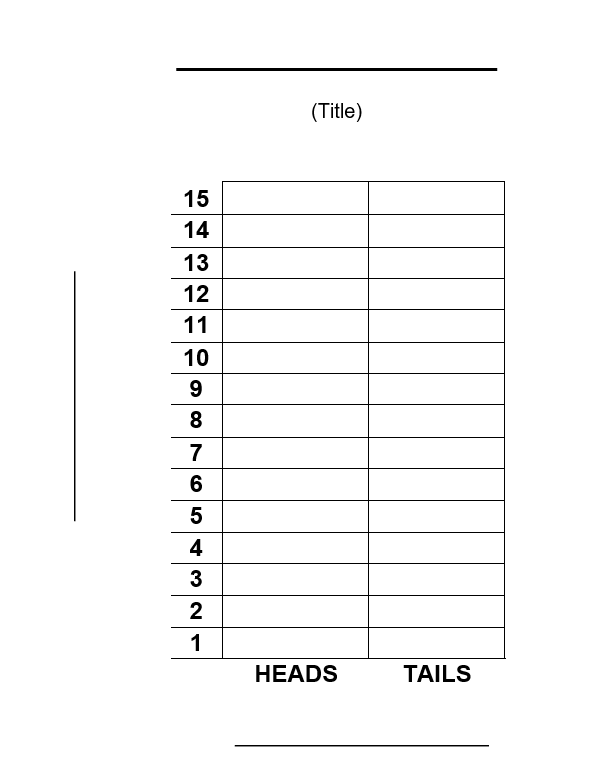 ResultsCompare your results with the person next to you. Are they the same as yours? Why/Why not?Compare your results with other people in the class. What was the average number of heads and tails?What do you think would happen if you flipped your coin 100 times? 500 times? 1000 times?TALLYTOTALHEADSTAILS